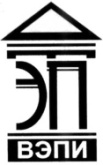 Автономная некоммерческая образовательная организациявысшего образования«Воронежский экономико-правовой институт»(АНОО ВО «ВЭПИ»)УТВЕРЖДАЮПроректор по учебно-методической работе_____________ И.О. Фамилия«____» _____________ 20____ г. ФОНД ОЦЕНОЧНЫХ СРЕДСТВ ПО {вид практики} ПРАКТИКЕ	{Тип практики}	(тип практики)	{Код и наименование направления подготовки}	(код и наименование направления подготовки)Направленность (профиль) 	{Наименование направленности}		(наименование направленности (профиля))Квалификация выпускника 	{Наименование квалификации}		(наименование квалификации)Форма обучения 	{Формы обучения}		(очная, очно-заочная, заочная)Рекомендован к использованию Филиалами АНОО ВО «ВЭПИ»	Воронеж2018Фонд оценочных средств по {вид (тип) практики} практике рассмотрен и одобрен на заседании кафедры {наименование кафедры}Протокол заседания от «_____» __________________ 20 ___ г. № 	Фонд оценочных средств по {вид (тип) практики} согласован со следующими представителями работодателей или их объединений, направление деятельности которых соответствует области профессиональной деятельности, к которой готовятся обучающиеся:(должность, наименование организации, фамилия, инициалы, подпись, дата, печать)(должность, наименование организации, фамилия, инициалы, подпись, дата, печать)(должность, наименование организации, фамилия, инициалы, подпись, дата, печать)Заведующий кафедрой 	И.О. ФамилияРазработчики:Должность 	И.О. ФамилияДолжность 	И.О. Фамилия1. Перечень компетенций с указанием этапов их формирования в процессе освоения ОП ВОЦелью проведения {вид (тип) практики} является достижение следующих результатов обучения:В формировании данных компетенций также участвуют следующие дисциплины (модули), практики и ГИА образовательной программы 
(по семестрам (курсам) их изучения):- для очной формы обучения:- для очно-заочной формы обучения:- для заочной формы обучения:Этап {вид (тип) практики} в формировании компетенций соответствует:- для очной формы обучения – {номер семестра} семестру;- для очно-заочной формы обучения – {номер семестра} семестру;- для заочной формы обучения – {номер семестра} курсу.2. Показатели и критерии оценивания компетенций на различных этапах их формирования, шкалы оцениванияПоказателями оценивания компетенций являются следующие результаты обучения:Порядок оценки освоения обучающимися учебного материала определяется содержанием следующих разделов практики:Критерии оценивания результатов обучения для текущего контроля успеваемости и промежуточной аттестации по практике{Приводятся критерии оценивания результатов обучения по каждому оценочному средству из таблицы выше. Например:1. Критерии оценивания кейса:- зачтено – …;- не зачтено – … .2. Критерии оценивания устного ответа:- зачтено – …;- не зачтено – … .}3. Типовые контрольные задания или иные материалы, необходимые для оценки знаний, умений, навыков и (или) опыта деятельности, характеризующих этапы формирования компетенций в процессе прохождения практики{Задания или иные материалы для каждого оценочного средства из таблицы раздела 2 должны быть представлены в виде конкретных примеров типовых заданий для проведения текущего контроля успеваемости и промежуточной аттестации.}4. Методические материалы, определяющие процедуры оценивания знаний, умений, навыков и (или) опыта деятельности, характеризующих этапы формирования компетенций{В разделе 4 необходимо представить методические материалы, определяющие процедуры оценивания результатов прохождения практики. Материалы могут включать описание условий применения оценочных средств и, как правило, отвечают на следующие вопросы: - когда проводится оценивание;- кто проводит оценивание;- как предъявляются задания;- кто собирает и обрабатывает материалы и др.}Код компетенцииНаименование компетенцииНаименование дисциплин (модулей), практик, ГИАЭтапы формирования компетенций по семестрам изученияЭтапы формирования компетенций по семестрам изученияЭтапы формирования компетенций по семестрам изученияЭтапы формирования компетенций по семестрам изученияЭтапы формирования компетенций по семестрам изученияЭтапы формирования компетенций по семестрам изученияЭтапы формирования компетенций по семестрам изученияЭтапы формирования компетенций по семестрам изученияНаименование дисциплин (модулей), практик, ГИА1 сем.2 сем.3 сем.4 сем.5 сем.6 сем.7 сем.8 сем.ГИАНаименование дисциплин (модулей), практик, ГИАЭтапы формирования компетенций по семестрам изученияЭтапы формирования компетенций по семестрам изученияЭтапы формирования компетенций по семестрам изученияЭтапы формирования компетенций по семестрам изученияЭтапы формирования компетенций по семестрам изученияЭтапы формирования компетенций по семестрам изученияЭтапы формирования компетенций по семестрам изученияЭтапы формирования компетенций по семестрам изученияЭтапы формирования компетенций по семестрам изученияЭтапы формирования компетенций по семестрам изученияНаименование дисциплин (модулей), практик, ГИА1 сем.2 сем.3 сем.4 сем.5 сем.6 сем.7 сем.8 сем.9 сем.Сем. АГИАНаименование дисциплин (модулей), практик, ГИАЭтапы формирования компетенций по курсам изученияЭтапы формирования компетенций по курсам изученияЭтапы формирования компетенций по курсам изученияЭтапы формирования компетенций по курсам изученияЭтапы формирования компетенций по курсам изученияНаименование дисциплин (модулей), практик, ГИА1 курс2 курс3 курс4 курс5 курсГИАКод компетенцииПланируемые результаты обучения (показатели)Знать:Уметь:Владеть:Знать:Уметь:Владеть:№ 
п/пНаименование раздела практикиКомпетенции (части компетенций)Критерии оцениванияОценочные средства текущего контроля успеваемостиШкала оценивания123…ИТОГОИТОГОИТОГОФорма контроляОценочные средства промежуточной аттестацииШкала оцениванияИТОГОИТОГОИТОГО